2019  Telescope Observer’s Challenge:   If you came to the Table Mountain Star Party (TMSP) with your telescope or have access to a telescope while at the TMSP this program is for you. This program will give you an opportunity to observe 20 or more showcase objects under the ideal conditions of the pristine Eden Valley skies. It’s not super challenging this year, but will get progressively harder each year. You will get a button for finding just 20 objects. All observations must be done during the TMSP.  “The Neighborhood” program consists of a list of our neighboring galaxies and their buddies. You must observe and document twenty neighbors. You must find the objects yourself, without help from anyone else. Enter the required information and for at least three of the galaxies you must sketch what you see through the eyepiece.  Any size telescope can be used. All objects are within range of medium to large sized telescopes, and are available for observation between 10:00PM and 4:00AM any time during the TMSP. All objects are listed in Right Ascension order so that you can observe them before they set in the West, or as they rise in the East. 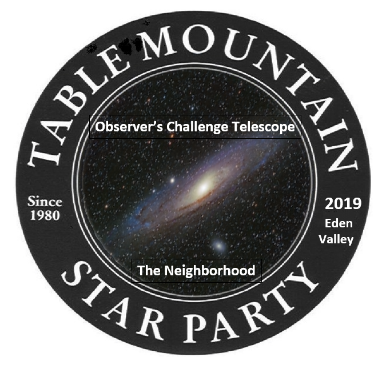 Every item on this list is a required item from the Astronomical League’s Observation Program; Local Galaxy Group & Neighborhood.This is the pin that you can earn from the Astronomical League 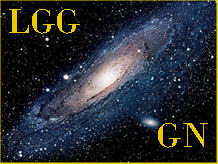 if you observe and sketch all 88 of the required objects. If youhave any questions concerning Astronomical League ObservingPrograms please ask Ron or Mark.To receive your button, turn in you observations to Mark Simonson or Ron Mosher (Observation Challenge Coordinators) any time during the TMSP. If you finish the list the last night of TMSP, and we are not available to give you your button, just mail your observations to me at 1519 Ridge Dr., Camano Island, WA. 98282, or email your observations to me at marknilse@yahoo.com, and I will see that you get a button.   Enjoy the Neighborhood-                      NGC Number       Other Names            Galaxy Type      Constellation        Right Ascension (J2000)   Declination (J2000)      Apparent Magnitude  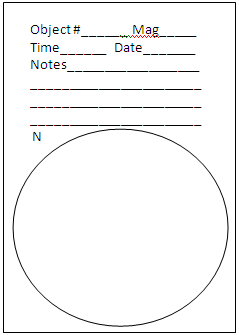 205M110EllipticalAndromeda00h 40m 22.0s+41° 41′ 07″9.4221M32EllipticalAndromeda00h 42m 41.9s+40° 51′ 57″9.2224M31  AndromedaSpiralAndromeda00h 42m 44.3s+41° 16′ 09″4.3598M33 TriangulumSpiralTriangulum01h 33m 51.0s+30° 39′ 37″6.32366IrregularCamelopardalis07h 28m 54.6s+69° 12′ 57″11.42403SpiralCamelopardalis07h 36m 51.4s+65° 36′ 09″8.93031M81SpiralUrsa Major09h 55m 33.2s+69° 03′ 55″8.13034M82IrregularUrsa Major09h 55m 52.2s+69° 40′ 49″9.23077IrregularUrsa Major10h 03m 20.0s+68° 44′ 02″10.93756SpiralUrsa Major11h 36m 47.8s+54° 17′ 39″11.23769SpiralUrsa Major11h 37m 44.1s+47° 53′ 21″11.53556M108SpiralUrsa Major11h 11m 31.3s+55° 40′ 31″10.73992M109SpiralUrsa Major11h 57m 35.9s+53° 22′ 35″10.74013SpiralUrsa Major11h 58m 31.4s+43° 56′ 51″12.44096SpiralUrsa Major12h 06m 01.0s+47° 28′ 31″11.54100SpiralUrsa Major12h 06m 08.3s+49° 34′ 58″11.24144SpiralUrsa Major12h 10m 33.0s+46° 23′ 46″12.04157SpiralUrsa Major12h 11m 04.4s+50° 29′ 05″11.34111LenticularCanes Venatici12h 07m 03.1s+43° 03′ 57″10.74217SpiralCanes Venatici12h 15m 50.9s+47° 05′ 30″12.44220SpiralCanes Venatici12h 16m 11.8s+47° 52′ 59″13.14236SpiralDraco12h 16m 41.8s+69° 28′ 10″10.74244SpiralCanes Venatici12h 17m 30.1s+37° 48′ 30″10.24248IrregularCanes Venatici12h 17m 50.4s+47° 24′ 33″12.54258M106SpiralCanes Venatici12h 18m 57.5s+47° 18′ 14″9.64490CocoonSpiralCanes Venatici12h 30m 36.2s+41° 38′ 38″9.84618IrregularCanes Venatici12h 41m 32.5s+41° 09′ 00″11.54736M94SpiralCanes Venatici12h 50m 52.6s+41° 07′ 09″8.74826M64 Black EyeSpiralComa Berenices12h 56m 43.9s+21° 41′ 00″8.95023SpiralCanes Venatici13h 12m 11.8s+44° 02′ 17″12.85055M63 SunflowerSpiralCanes Venatici13h 15m 49.3s+42° 01′ 47″9.75204SpiralUrsa Major13h 29m 36.5s+58° 25′ 07″11.75194M51 WhirlpoolSpiralCanes Venatici13h 29m 52.4s+47° 11′ 41″8.85238IrregularCanes Venatici13h 34m 43.8s+51° 36′ 33″14.25457M101 PinwheelSpiralUrsa Major14h 03m 12.5s+54° 20′ 53″8.75474PeculiarUrsa Major14h 05m 01.6s+53° 39′ 44″11.35477IrregularUrsa Major14h 05m 33.1s+54° 27′ 40″14.5